THE TITLE OF THE PAPER ... Center, CAPITAL LETTERS, Arial, 11 BoldPopescu Camelia1*, Georgescu Mihai2, Ionescu Flavia1, Marinescu Marian3Authors Arial 10 Normal, right alignment *University of Craiova, “Al. Buia” Botanical Garden, Craiova2............................................................................................................3.........................................................................................................* Correspondence author. E-mail: cameliapopescu@yahoo.comAffiliated institutions and *corresponding author email - Arial 8 NormalKeywords: xxxxxxxxxxxxxxxxxx: english, min.3 - max. 5 words, Arial, 9 ItalicABSTRACTThis paper presents the ............................................................................................................maximum 10 rows, Arial, font 9 Italic;INTRODUCTIONTextXXXXXXXXXXXXXXXXXXXXXXXXXXXXXXXXXXXXXXXXXXXXXXXX (Mazza & Brouillard 1990, This et al. 2007)...................................................Arial, size 10 Normal; Use single spaces and justified alignmentMATERIAL AND METHODSTextXXXXXXXXXXXXXXXXXXXXXXXXXXXXXXXXXXXXXXXXXXXXXXXXX (Mazza & Brouillard 1990, This et al. 2007)...............................................Arial, size 10 Normal; Use single spaces and justified alignmentRESULTS AND DISCUSSIONSTextXXXXXXXXXXXXXXXXXXXXXXXXXXXXXXXXXXXXXXXXXXXXXXXX (Mazza & Brouillard 1990, This et al. 2007)...................................................Arial, size 10 Normal; Use single spaces and justified alignment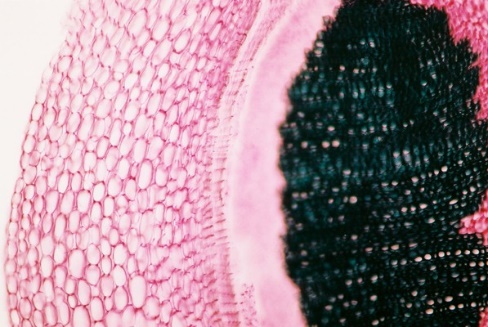 Figure 1. The figure or graph title will be passed under the respective figure or graph with Arial 10 Normal, center.TextXXXXXXXXXXXXXXXXXXXXXXXXXXXXXXXXXXXXXXXXXXXXXXXXXXXXXXXXXXXXXXXXXX ( Walters & Pawlowski 1968) XXXXXXXXXXXXXXXTable 1Title of tableTables plain table grid style, Arial 10 (or 9) Normal, single space; the number of the table right alignment, the table title center. The tables which exceed the page margins will be passed on landscape orientation.CONCLUSIONSTextxxxxxxxxxxxxxxxxxxxxxxxxxxxxxxxxxxxxxxxxxxxxxxxxxxxxxxxxxxxxxxxxxxxxxxxxxxxxxxxxxxxxxxxxxxxxxxxxxxxxxxxxxxxxxxxxxxxxxxxxxxxxxxxxxxxxxxxxxxxxxxxxxxxxxxxxxxxxxxxxxxxxxxxxxxxxxxxxxxxxxxxxxxxxxxxxxxxxxxxxxxxx ACKNOWLEDGMENTTextxxxxxxxxxxxxxxxxxxxxxxxxxxxxxxxxxxxxxxxxxxxxxxxxxxxxxxxxxxxxxxxxxxxxxxxxxxxxxxxxxxxxxxxxxxxxxxxxxxxxxxxxxxxxxxxxxxxxxxxxxxxxxxxxxxxxxxxxxxxxxxxxxxxxxxxxxxxxxxxxxxxxxxxxxxxxxxxxxxxxxxxxxxxxxxxxxxxxxxxxxxxxREFERENCESAndrei M., Paraschivoiu R. M. 2003. Microtehnică botanică. Edit. Niculescu, Bucureşti, pp. 222.Mazza G., Brouillard R. 1990. The mechanism of co-pigmentation of anthocyanins in aqueous solutions. Phytochemistry, 29, 1097-1102.This P., Lacombe T., Cadle-Davidson M., Owens C. L. 2007. Wine grape (Vitis vinifera L.) color associates with allelic variation in the domestication gene VvmybA1. Theoretical and Applied Genetics, 114, 723-730.Walters S. M., Pawłowski B. 1968. Alchemilla L., In Tutin T. G. & al. (eds.), Flora Europaea, Cambridge University Press, Cambridge. Vol. 2, pp. 48-64.*** 2001, ASRO - SR ISO 7954, Microbiology - General guidance for enumeration of yeasts and moulds - Colony count technique at 25°C.REFERENCES: Use first indent at 0.7 cm; font 10 Arial, in the following order: authors, year, paper title, publication, publishing house, arranged in alphabetical and chronological order.IMPORTANTEach reference cited in text must appear in the reference list, and each entry in the reference list must be cited in the text.Each paper must have 4 or 6 pages.The papers for publication shall be written in English.ANNALS OF THEUNIVERSITY OF CRAIOVASeries:	 Biology Horticulture Food products processing technology Environmental engineeringVol. XXV (LXI) - 2020Vol. XXV (LXI) - 2020No.Xxxxx (mg./L)XxxxxXxxxxxxx11.95380841-Propanol, 2-methyl-23.00439621-Butanol, 3-methyl-